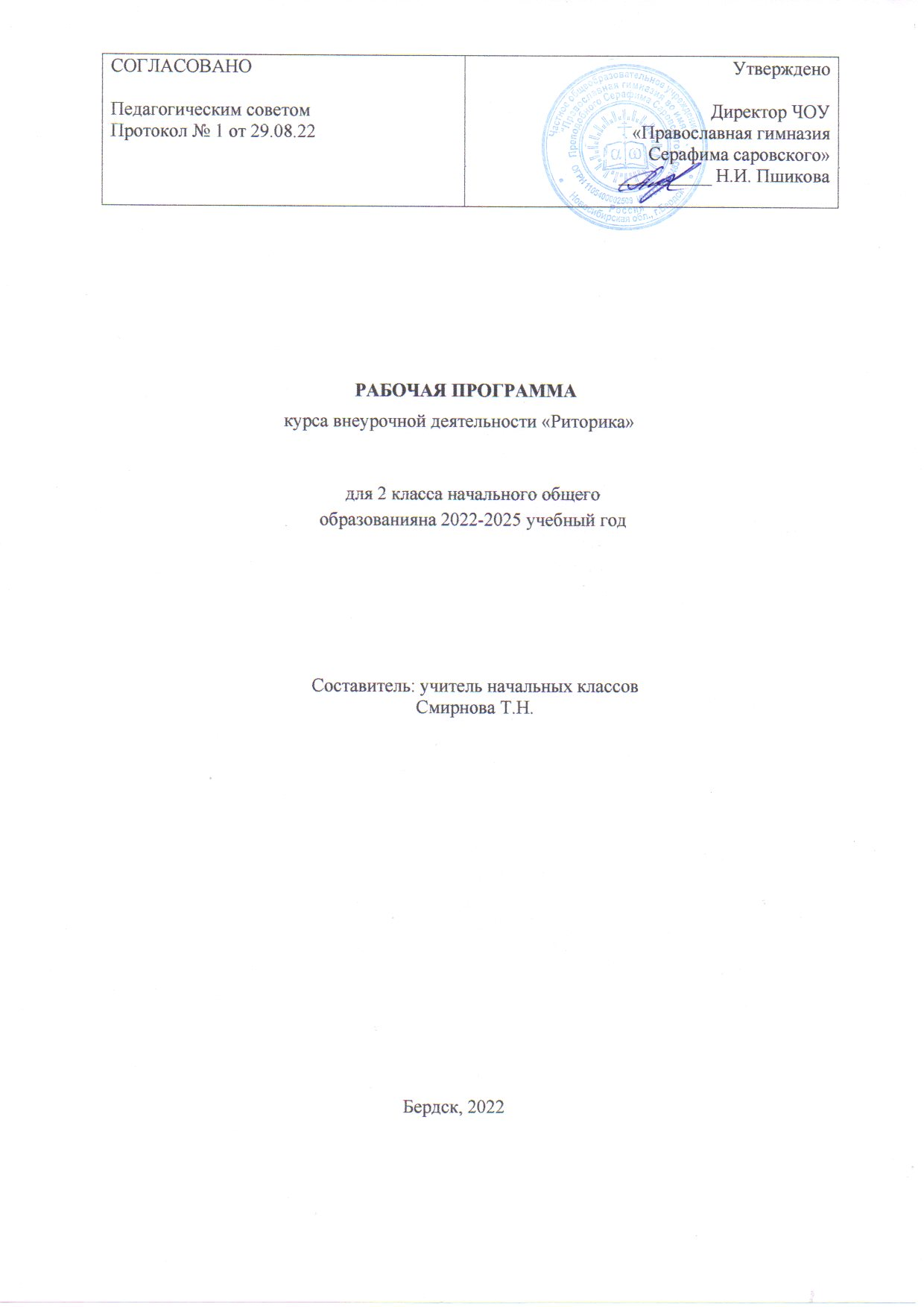 Детская риторика34 часа, 1 час в неделюТ.А. Ладыженская, Н.В. Ладыженская«Детская риторика в рассказах и рисунках», 2 классРабочая программа по внеурочной деятельности (общеинтеллектуального направления) составлена на основе программы авторского коллектива под руководством Т.А. Ладыженской, в соответствии с Законом РФ «Об образовании», ФГОС начального общего образования и планируемых результатов начального общего образования.Пояснительная запискаВведение  курса внеурочной деятельности  «Риторика» важно с точки зрения реализации поставленных стандартом целей образования. Цель риторики как предмета филологического цикла – научить речи, развивать коммуникативные умения, научить младших школьников эффективно общаться в разных ситуациях, решать различные коммуникативные задачи, которые ставит перед учениками сама жизнь.В ходе курса предполагается реализовать актуальные в настоящее время компетентностный, личностно-ориентированный, деятельностный подходы, которые определяют следующие задачи:обучение умелой, искусной, эффективной речи; овладение способами  индивидуальной, фронтальной, парной и групповой деятельности; освоение коммуникативной, рефлексивной, ценностно-ориентированной  компетенций и компетенций личностного саморазвития. Курс «Риторика» восполняет очень важную область школьного образования, её отсутствие приводит к тому, что многие обучающиеся хотя в целом владеют лингвистическими понятиями, грамотны, затрудняются общаться в разных ситуациях (в школе и вне школы). В основе курса лежит коммуникация, общение, поэтому риторика как инновационный, практико-ориентированный предмет помогает решать задачи формирования универсальных действий на межпредметном уровне; этот предмет способствует развитию качеств личности, отвечающих требованиям информационного общества, инновационной экономики, задачам построения демократического гражданского общества на основе толерантности, диалога культур и уважения многонационального состава российского общества.Место учебного предмета в достижении планируемых результатов освоения программы курса внеурочной деятельности 1 час в неделю (34 часа в год). Форма организации: занятия проводятся 1 раз в неделю. Программа предусматривает проведение внеклассных занятий, работы детей в группах, парах, индивидуальная работа, работа с привлечением родителей. Система оценки достижений планируемых результатов освоения программы внеурочной деятельности - зачетная.           Формы контроля – тесты, викторины, выставка достижений, проекты, концерты, публичные выступления   ребёнка; участие в театрализованных представлениях, сценках, диалогах; решение риторических задач; сочинение стихотворений, загадок, сказок, рассказов и т.д.         Педагогические технологии, используемые учителем: ИКТ, личностно-ориентированная, «мозговой штурм» и др.Планируемые результаты:Личностные результаты:учащиеся научатся:объяснять значение эффективного общения, взаимопонимания в жизни человека, общества;осознавать важность соблюдения правил речевого этикета как выражения доброго, уважительного отношения в семье и к посторонним людям;отличать истинную вежливость от показной;адаптироваться применительно к ситуации общения, строить своё высказывание в зависимости от условий взаимодействия;учитывать интересы коммуникантов при общении, проявлять эмоциональную отзывчивость и доброжелательность в спорных ситуациях;Метапредметные результаты:Регулятивные УУДучащиеся научатся определять цель деятельности на уроке с помощью учителя;понимать учебную задачу, последовательность действий при её реализации;проговаривать последовательность действий на уроке;Обучающийся получит возможность научиться:высказывать своё предположение (версию);работать по предложенному плану;совместно давать эмоциональную оценку деятельности класса на уроке.Познавательные УУДучащиеся научатся: наблюдать объекты окружающего мира;отличать новое знание (умение) от уже известного с помощью учителя;ориентироваться в учебнике (на развороте, в оглавлении, в словаре);находить ответы на вопросы,используя учебник, свой жизненный опыт и информацию, полученную на уроке;обнаруживать изменения, происходящие с объектами (по результатам наблюдения, опыта), устно описывать объекты наблюдения, соотносить результаты с целью наблюдения.учащиеся получат возможность научиться:делать выводы в результате совместной работы всего класса;сравнивать и группировать предметы и их образы;подробно пересказывать небольшие тексты, называя их тему;при выполнении некоторых заданий учебника осознавать недостаток информации, использовать дополнительные сведения из словарейсамостоятельно готовить рабочее место, пользоваться учебными принадлежностями, выполнять советы учителя  по соблюдению основных правил гигиены учебного труда.Коммуникативные УУДучащиеся научатсяоформлять свою мысль в устной и письменной речи (на уровне одного предложения или небольшого текста);вступать в беседу на уроке и в жизни;слушать и понимать речь других, выразительно читать и пересказывать несложный текст;проявлять инициативу, самостоятельность в групповой работе;– выражать свое мнение о явлениях жизни, отраженных в литературе;– следить за действиями других участников в процессе коллективной творческой деятельностиформулировать задачу урока после предварительного обсуждения;оценивать выполнение своей работы и работы всех, исходя из имеющихся критериев;анализировать и оценивать свои и чужие успехи и неуспехи в общении;осознанно строить речевое высказывание (в устной и письменной форме) в соответствии с задачами коммуникации, соблюдая нормы этики и этикета;учащийся получат возможность научиться:–анализировать рассуждение, в структуре которого представлены несколько аргументов, оценивать их значимость, достоверность фактов;классифицировать различные типы аргументов: научные и ненаучные (житейские), обобщённые и конкретные;реализовывать рассуждение (устное и письменное), которое включает в себя тезис, убедительные аргументы (иногда также вступление и заключение), соблюдая нормы информационной избирательности;признавать возможность существования разных точек зрения и права каждого иметь свою;различать описания разных стилей – делового и художественного;продуцировать описания разных стилей в зависимости от коммуникативной задачи;анализировать словарные статьи;реализовывать словарные статьи к новым словам;осуществлять информационную переработку научно-учебного текста: составлять опорный конспект прочитанного или услышанного;воспроизводить по опорному конспекту прочитанное или услышанное;анализировать газетные информационные жанры, выделять логическую и эмоциональную составляющие;слушать собеседника, кратко излагать сказанное им в процессе обсуждения темы, проблемы;редактировать текст с недочётами.Работа с информациейОбучающиеся научатся:            –        получать из потока большой информации, нужную и важную информацию;–        осуществлять поиск информации в словарях, справочниках, энциклопедиях, библиотеках;–        определять возможные источники информации и способов её поиска;–         рассматривать её с разных точек зрения, выделять и фиксировать нужную информацию, анализировать и преобразовывать её, критически оценивать, сопоставлять её с информацией из других источников и жизненным опытом.Обучающиеся получат возможность научиться:–        оценивать потребность в дополнительной информации;–        получать информацию из наблюдений при общении;–        анализировать полученные сведения, выделяя признаки и их значения, определяя целое и части;–        наращивать свои собственные знания, сравнивая, обобщая и систематизируя полученную информацию и имеющиеся знания, обновляя представления о причинно-следственных связях.Совместная деятельностьОбучающиеся научатся:–         определять и высказывать под руководством педагога самые простые общие для всех людей правила поведения при сотрудничестве (этические нормы);–         в предложенных педагогом ситуациях общения и сотрудничества, опираясь на общие для всех простые правила поведения, делать выбор, при поддержке других участников группы и педагога, как поступить.Обучающиеся получат возможность научиться:–        учитывать и координировать отличные от собственной позиции других людей в сотрудничестве;–        проявлять познавательную инициативу в учебном сотрудничестве;–        учитывать разные мнения и интересы и обосновывать собственную позицию;–        понимать относительность мнений и подходов к решению проблемы;–        договариваться и приходить к общему решению в совместной деятельности, в том числе в ситуации столкновения интересов;–        брать на себя инициативу в организации совместного действия (деловое лидерство);–        оказывать поддержку и содействие тем, от кого зависит достижение цели в совместной деятельности;–        осуществлять коммуникативную рефлексию как осознание оснований собственных действий и действий партнёра.Предметные результаты:Учащиеся научатся:выступать перед публикой и слушать своего оппонента;различать типы текстов, делить текст на части;применять в своей речи новые термины;Учащиеся получат возможность научиться:осознавать ответственность за своё речевое поведение дома, в школе и других общественных местах;анализировать свои речевые привычки, избавляться от плохих привычек и «вредных» слов;поддерживать нуждающихся в помощи не только словом, но и делом;сочинять продолжение диалогов разных персонажей, сказочных историй; давать оценку невежливому речевому поведению.Содержание учебного курсаОбщение. Чему учит риторика. Что такое успешное общение.Речевая (коммуникативная) ситуация. Кто (адресант) говорит (пишет) – кому (адресат) – что – с какой целью. Речевые роли (в семье, школе и т.д.).Виды общения. Общение в быту (обыденное – повседневное); общение личное: один – один (два – три).Речевая деятельность. Четыре вида речевой деятельности. Говорить – слушать, их взаимосвязь. Писать – читать, их взаимосвязь.Слушание. Приёмы слушания: фиксация темы (заголовка) высказывания и непонятных слов.Говорение. Основной тон, смысловое ударение, темп, громкость высказывания; их соответствие речевой задаче.Чтение. Изучающее чтение. Приёмы чтения учебного текста: постановка вопроса к заголовку и от заголовка, выделение ключевых слов (в связи с пересказом).Письменная речь. Способы правки текста. Вычеркивание ненужного (лишнего), замена слов (словосочетаний и т.д.), вставка необходимого и т.д.Правильная и хорошая эффективная речь. Речь правильная и неправильная (с нарушением норм литературного языка). Речь хорошая (успешная, эффективная).Текст. Речевые жанры. Тематическое единство как признак текста. Типы заголовков. Основная мысль текста. Структурно-смысловые части в разных текстах.Типы текстов.Рассуждения с целью объяснения или доказательства. Основная мысль (тезис) в рассуждении. Смысловые части рассуждения. Пример и правило в рассуждении.Описание в учебной речи, его цель, основные части. Описание в объявлении. Описание-загадка.Невыдуманный рассказ (о себе).Вторичные тексты.Понятие о пересказе. Подробный пересказ (устный). Краткий пересказ (устный). Способы сжатия текста. Отзыв-отклик (экспромт) о книге, фильме, телепередаче.Речевой этикет. Способы выражения вежливой речи. Этикетные средства в устной и письменной речи.Этикетные речевые жанры. Просьба. Скрытая просьба. Приглашение. Согласие. Вежливый отказ.При проведении занятий по внеурочной деятельности по курсу «Риторика» использую следующие  виды деятельности: игровую, художественно-творческую, познавательную, досугово-развлекательную.Основные формы организации внеурочной деятельности при изучении данного курса: рассказ, рассказ-объяснение, беседа, самостоятельная работа с иллюстративно-наглядным материалом, игра, практическая работа, обязательные практические занятия: работа с иллюстративно-наглядным материалом (в игровой форме);изучение в реальной обстановке возможных в повседневной жизни ситуаций речевого общения.Тематическое планированиеКалендарно-тематическое планирование.(по программе – 34 часа, 1 ч в неделю)Материально-техническое обеспечениеобразовательного процессаКнигопечатная продукцияДля учителя:Ладыженская Т.А., Ладыженская Н.В., Никольская Р.И., Сорокина Г.И.Детская риторика. Методические рекомендации для учителя. 2 класс. Издательство: ЮвентаБаласс, 2014Ладыженская Т.А., Ладыженская Н.В. Уроки риторики в школе. Книга для  учителя. – М. :Баласс; Ювента. 2014Ладыженская Н.В. Обучение успешному общению. Речевые жанры. Книга для учителя / Под ред. Т.А. Ладыженской. – М. :Баласс; Ювента. 2015Обучение общению: методика школьной риторики. Учебное пособие для педагогов, студентов вузов, преподавателей и слушателей системы повышения квалификации/Ладыженская Т.А. ЛадыженскаяН.В., КурцеваН.И., Махновская Н.И.,БунееваЕ.В., НовожиловаФ.А., Ладыженская Т.М. –М.; Баласс, 2013Для учеников:Ладыженская Т.А., Ладыженская Н.В., Никольская Р.И., Сорокина Г.И.  Детская риторика в рассказах и рисунках. Учебник-тетрадь для 1 класса. В 2-х частях. Издательство: ЮвентаБаласс, 2016Экранно-звуковые пособиявидеофильмы;видеоролики;слайды;презентации;Технические средствамульти-медийная аппаратура;компьютер.             Интернет ресурсыhttp://school.yandex.ru-Каталог детских ресурсов «Интернет для детей» http://shkola.lv – Портал бесплатного образованияhttp://pedsovet.su - база разработок для учителей начальных классовhttp://musabiqe.edu.az - сайт для учителей начальных классовhttp://www.4stupeni.ru - клуб учителей начальной школыhttp://trudovik.ucoz.ua - материалы для уроков учителю начальных классовНаименование разделаКоличество часовОбщение. (1 часть)18 часов1. Что такое успешное общение. Речь как средство воздействия на мысли, чувства.12.Чему учит риторика.33. Как мы говорим.104. Вежливая просьба.35. Учусь читать и писать.1Текст. (2 часть)16 часов1.Тема  и основная мысль.32. Вежливый отказ.23. Типы текстов.14. Рассуждение.25. Описание.46. Невыдуманный рассказ. Повторение и обобщение.5Итого34 часа№ п/пНаименования разделов и темХарактеристика основных видов деятельности ученика  по теме(на уровне учебных действий)Даты уроковДаты уроков№ п/пНаименования разделов и темХарактеристика основных видов деятельности ученика  по теме(на уровне учебных действий)Плановые сроки изучения материалаСкорректированные сроки изучения материала                      1 четверть (40 учебных дней- 8 часов)                      1 четверть (40 учебных дней- 8 часов)                      1 четверть (40 учебных дней- 8 часов)                      1 четверть (40 учебных дней- 8 часов)                      1 четверть (40 учебных дней- 8 часов)                       Что такое успешное общение. Речь как средство воздействия на мысли, чувства (1 час)                       Что такое успешное общение. Речь как средство воздействия на мысли, чувства (1 час)                       Что такое успешное общение. Речь как средство воздействия на мысли, чувства (1 час)                       Что такое успешное общение. Речь как средство воздействия на мысли, чувства (1 час)                       Что такое успешное общение. Речь как средство воздействия на мысли, чувства (1 час)1Проверь себя.Приводить примеры важности общения в жизни людей. Разыгрывать этикетные диалоги приветствия, прощания, благодарности, извинения.06.09.2019Чему учит риторика (3 часа)Чему учит риторика (3 часа)Чему учит риторика (3 часа)Чему учит риторика (3 часа)Чему учит риторика (3 часа)2Наука риторика.Давать определение риторики как науки, которая учит успешному общению. Называть адресанта, адресата высказывания. Характеризовать успешность высказывания (с точки зрения достижения задачи взаимодействия). Оценивать уместность использования словесных и несловесных средств в риторических заданиях.13.09.20193Речевая ситуация.Давать определение риторики как науки, которая учит успешному общению. Называть адресанта, адресата высказывания. Характеризовать успешность высказывания (с точки зрения достижения задачи взаимодействия). Оценивать уместность использования словесных и несловесных средств в риторических заданиях.20.09.20194Адресат – адресант.Давать определение риторики как науки, которая учит успешному общению. Называть адресанта, адресата высказывания. Характеризовать успешность высказывания (с точки зрения достижения задачи взаимодействия). Оценивать уместность использования словесных и несловесных средств в риторических заданиях.27.09.2019Как мы говорим (10 часов)Как мы говорим (10 часов)Как мы говорим (10 часов)Как мы говорим (10 часов)Как мы говорим (10 часов)5Свойства устной речи: темп, громкость.Называть несловесные средства общения. Оценивать уместность использования несловесных средств общения: громкости, темпа тона, мимики, взгляда, жестов, позы в разных ситуациях. Демонстрировать уместное использование изученных несловесных средств при решении риторических задач.04.10.20196Тон речи. Настроение, чувства и тон говорящего.Называть несловесные средства общения. Оценивать уместность использования несловесных средств общения: громкости, темпа тона, мимики, взгляда, жестов, позы в разных ситуациях. Демонстрировать уместное использование изученных несловесных средств при решении риторических задач.11.10.20197Мимика, жесты, поза.Называть несловесные средства общения. Оценивать уместность использования несловесных средств общения: громкости, темпа тона, мимики, взгляда, жестов, позы в разных ситуациях. Демонстрировать уместное использование изученных несловесных средств при решении риторических задач.18.10.20198Говорящий взгляд.Называть несловесные средства общения. Оценивать уместность использования несловесных средств общения: громкости, темпа тона, мимики, взгляда, жестов, позы в разных ситуациях. Демонстрировать уместное использование изученных несловесных средств при решении риторических задач.25.10.20198Говорящий взгляд.Называть несловесные средства общения. Оценивать уместность использования несловесных средств общения: громкости, темпа тона, мимики, взгляда, жестов, позы в разных ситуациях. Демонстрировать уместное использование изученных несловесных средств при решении риторических задач.25.10.2019                               2 четверть (39 учебных дней - 8 часов)                               2 четверть (39 учебных дней - 8 часов)                               2 четверть (39 учебных дней - 8 часов)                               2 четверть (39 учебных дней - 8 часов)                               2 четверть (39 учебных дней - 8 часов)9Мы слушаем – нас слушают.Объяснять важность слушания в разных ситуациях общения. Называть словесные и  несловесные сигналы (средства), которые показывают собеседнику, что его внимательно слушают. Моделировать использование этих средств в разных ситуациях общения. Выделять непонятное при слушании, спрашивать о незнакомых словах, выражениях. Демонстрировать использование приёмов, помогающих понять звучащий текст. Анализировать несловесные средства, используемые говорящим. Оценивать себя как слушателя в учебной и внеучебной деятельности.08.11.201910Что такое уметь слушать.Объяснять важность слушания в разных ситуациях общения. Называть словесные и  несловесные сигналы (средства), которые показывают собеседнику, что его внимательно слушают. Моделировать использование этих средств в разных ситуациях общения. Выделять непонятное при слушании, спрашивать о незнакомых словах, выражениях. Демонстрировать использование приёмов, помогающих понять звучащий текст. Анализировать несловесные средства, используемые говорящим. Оценивать себя как слушателя в учебной и внеучебной деятельности.15.11.201911Слушаем и стараемся понять.Объяснять важность слушания в разных ситуациях общения. Называть словесные и  несловесные сигналы (средства), которые показывают собеседнику, что его внимательно слушают. Моделировать использование этих средств в разных ситуациях общения. Выделять непонятное при слушании, спрашивать о незнакомых словах, выражениях. Демонстрировать использование приёмов, помогающих понять звучащий текст. Анализировать несловесные средства, используемые говорящим. Оценивать себя как слушателя в учебной и внеучебной деятельности.22.11.201912Слушаем и выделяем непонятное.Объяснять важность слушания в разных ситуациях общения. Называть словесные и  несловесные сигналы (средства), которые показывают собеседнику, что его внимательно слушают. Моделировать использование этих средств в разных ситуациях общения. Выделять непонятное при слушании, спрашивать о незнакомых словах, выражениях. Демонстрировать использование приёмов, помогающих понять звучащий текст. Анализировать несловесные средства, используемые говорящим. Оценивать себя как слушателя в учебной и внеучебной деятельности.29.11.201913Слушаем, как говорят.Объяснять важность слушания в разных ситуациях общения. Называть словесные и  несловесные сигналы (средства), которые показывают собеседнику, что его внимательно слушают. Моделировать использование этих средств в разных ситуациях общения. Выделять непонятное при слушании, спрашивать о незнакомых словах, выражениях. Демонстрировать использование приёмов, помогающих понять звучащий текст. Анализировать несловесные средства, используемые говорящим. Оценивать себя как слушателя в учебной и внеучебной деятельности.06.12.2019Вежливая просьба (3 часа)Вежливая просьба (3 часа)Вежливая просьба (3 часа)Вежливая просьба (3 часа)Вежливая просьба (3 часа)14Вежливая просьба.Объяснять, какими правилами можно пользоваться, чтобы просьбу выполнили. Называть речевые формулы вежливой просьбы.   Характеризовать особенности скрытой просьбы. 13.12.201915Скрытая просьба.Объяснять, какими правилами можно пользоваться, чтобы просьбу выполнили. Называть речевые формулы вежливой просьбы.   Характеризовать особенности скрытой просьбы. 20.12.201916Скрытая просьба.Объяснять, какими правилами можно пользоваться, чтобы просьбу выполнили. Называть речевые формулы вежливой просьбы.   Характеризовать особенности скрытой просьбы. 27.12.2019                      3 четверть (50учебных дней  - 11часов)                      3 четверть (50учебных дней  - 11часов)                      3 четверть (50учебных дней  - 11часов)                      3 четверть (50учебных дней  - 11часов)                      3 четверть (50учебных дней  - 11часов)Учусь читать и писать (1 час)Учусь читать и писать (1 час)Учусь читать и писать (1 час)Учусь читать и писать (1 час)Учусь читать и писать (1 час)17О чем говорит шрифт? Рисунки, таблицы, схемы.Объяснять роль шрифтовых выделений в учебных текстах. Анализировать информацию, представленную на рисунках, схемах и т.д. Приводить примеры удачных рисунков, иллюстраций, схем, таблиц, помогающих понять текст.10.01.2020Тема  и основная мысль (3 часа)Тема  и основная мысль (3 часа)Тема  и основная мысль (3 часа)Тема  и основная мысль (3 часа)Тема  и основная мысль (3 часа)18Тема и основная мысль текста.Определять тему и основную мысль текста. Озаглавливать текст. Выделять опорные слова в тексте. Моделировать текст по записанным ранее опорным словам.17.01.202019 Опорные слова.Определять тему и основную мысль текста. Озаглавливать текст. Выделять опорные слова в тексте. Моделировать текст по записанным ранее опорным словам.24.01.202020Подробный пересказ. Краткий пересказ.План текста.Определять тему и основную мысль текста. Озаглавливать текст. Выделять опорные слова в тексте. Моделировать текст по записанным ранее опорным словам.31.01.2020Вежливый отказ (2 часа)Вежливый отказ (2 часа)Вежливый отказ (2 часа)Вежливый отказ (2 часа)Вежливый отказ (2 часа)21Вежливый отказ.Приводить примеры ситуаций, в которых можно согласиться или отказать в выполнении просьбы. Называть слова, которыми можно выразить согласие или отказ. Называть словесные и несловесные средства, смягчающие отказ.07.02.202022Ответы на отказ.Приводить примеры ситуаций, в которых можно согласиться или отказать в выполнении просьбы. Называть слова, которыми можно выразить согласие или отказ. Называть словесные и несловесные средства, смягчающие отказ.14.02.2020Типы текстов (1 час)Типы текстов (1 час)Типы текстов (1 час)Типы текстов (1 час)Типы текстов (1 час)23Типы текстов.Различать повествование, описание, рассуждение, объяснять, чем они отличаются.21.02.2020Рассуждение (2 часа)Рассуждение (2 часа)Рассуждение (2 часа)Рассуждение (2 часа)Рассуждение (2 часа)24Примеры и правила в рассуждении.Определять задачу рассуждения: объяснить, доказать. Называть части рассуждения. Вводить в рассуждение убеждающие примеры. Вводить в рассуждение ссылку на правило, закон. Моделировать текст рассуждения на темы, связанные с учебной и внеучебной деятельностью.28.02.202025Точные и неточные объяснения.Определять задачу рассуждения: объяснить, доказать. Называть части рассуждения. Вводить в рассуждение убеждающие примеры. Вводить в рассуждение ссылку на правило, закон. Моделировать текст рассуждения на темы, связанные с учебной и внеучебной деятельностью.06.03.2020                                Понятие об описании (4 часа)                                Понятие об описании (4 часа)26Понятие об описании. Признаки предмета.Определять тему, основную мысль описания. Описывать хорошо знакомый предмет, животное.13.03.202027Описание в объявлении.Определять тему, основную мысль описания. Описывать хорошо знакомый предмет, животное.20.03.1920                           4 четверть (36 учебных - 7 часов)                           4 четверть (36 учебных - 7 часов)                           4 четверть (36 учебных - 7 часов)                           4 четверть (36 учебных - 7 часов)                           4 четверть (36 учебных - 7 часов)28Загадки-описания. Сочини загадку.Определять тему, основную мысль описания. Описывать хорошо знакомый предмет, животное, подчиняя описание его основной мысли. Определять в тексте его описательный фрагмент. Сочинять загадку, в основе которой лежит описание.03.04.202029Музыкальная страница.Определять тему, основную мысль описания. Описывать хорошо знакомый предмет, животное, подчиняя описание его основной мысли. Определять в тексте его описательный фрагмент. Сочинять загадку, в основе которой лежит описание.10.04.2020          Невыдуманный рассказ (5 часов)          Невыдуманный рассказ (5 часов)          Невыдуманный рассказ (5 часов)          Невыдуманный рассказ (5 часов)          Невыдуманный рассказ (5 часов)30Невыдуманный рассказАнализировать невыдуманный рассказ о случае, который произошёл с рассказчиком. Определять части рассказа, соответствие его содержания и речевого оформления речевой задаче рассказчика. Реализовывать рассказ о случае из своей жизни 17.04.202031Части рассказа.Анализировать невыдуманный рассказ о случае, который произошёл с рассказчиком. Определять части рассказа, соответствие его содержания и речевого оформления речевой задаче рассказчика. Реализовывать рассказ о случае из своей жизни 24.04.202032Составление рассказа.Анализировать невыдуманный рассказ о случае, который произошёл с рассказчиком. Определять части рассказа, соответствие его содержания и речевого оформления речевой задаче рассказчика. Реализовывать рассказ о случае из своей жизни 08.05.202033Составление рассказа.Анализировать невыдуманный рассказ о случае, который произошёл с рассказчиком. Определять части рассказа, соответствие его содержания и речевого оформления речевой задаче рассказчика. Реализовывать рассказ о случае из своей жизни 15.05.202034Конкурс рассказов собственного сочинения. Подведение итогов.Анализировать невыдуманный рассказ о случае, который произошёл с рассказчиком. Определять части рассказа, соответствие его содержания и речевого оформления речевой задаче рассказчика. Реализовывать рассказ о случае из своей жизни 22.05.2020Итого:  34 часаИтого:  34 часаИтого:  34 часаИтого:  34 часаИтого:  34 часа